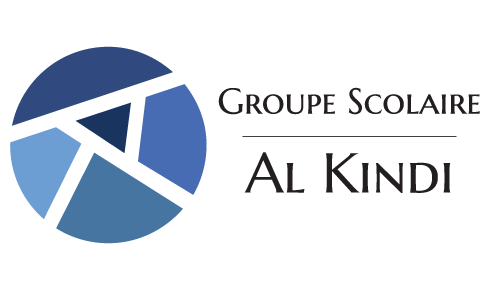 Chers parents,Nous vous informons que la remise des manuels scolaires et des clés de casier aura lieu le mardi 1er, le mercredi 2 et le jeudi 3 septembre 2020. Merci de prévoir un sac pour que votre enfant puisse les porter. Nous vous rappelons par ailleurs que les manuels scolaires (de la 6ème à la 1ère) sont prêtés aux élèves et devront être couverts et rendus en bon état à la fin de l’année sous peine de pénalités. Pour les classes de Terminales, les élèves devront se procurer eux-mêmes les manuels.Vous trouverez ci-dessous les références des manuels de certaines matières de Terminale. Les références des manuels des autres matières de Terminales seront communiquées à la rentrée par les enseignants.  En philosophie (Terminale):
Pour les Terminales Voie générale :Nathan, ISBN : 313-3-09-118106-2 Pour les Terminales Voie Technique :Nathan, ISBN : 9782091670942En SVT (Terminale G):SVT Tle enseignement de spécialité Edition : BELIN EDUCATION Année : 2020ISBN : 9791035809003  En Physique-Chimie ( Terminale G):Physique-chimie Terminale-Edition 2020  HatierLivre élève ISBN : 978-2-401-06179-8